Aanvraagformulier subsidie bodemsanering aan niet-rechtstreekse gemeenten 2019 (pagina 1 van 5)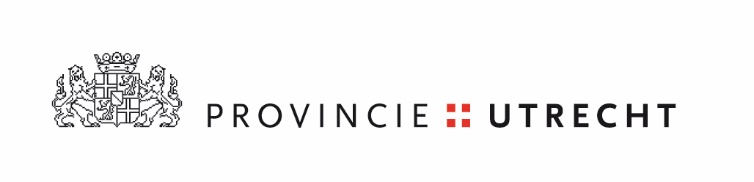 (op basis van Uitvoeringsverordening subsidie bodemsanering Provincie Utrecht 2012)Let op: alleen volledig ingevulde formulieren worden in behandeling genomen1. Gegevens van de aanvragerAanvraagformulier subsidie bodemsanering aan niet-rechtstreekse gemeenten 2018 (pagina 2 van 5)2. Algemene gegevens van het projectAanvraagformulier subsidie bodemsanering aan niet-rechtstreekse gemeenten 2018 (pagina 3 van 5)Detailgegevens project 3.1 Beschrijving3.2 PrestatiesAanvraagformulier subsidie bodemsanering aan niet-rechtstreekse gemeenten 2018 (pagina 4 van 5)3.3 Planning3.4 BudgetAanvraagformulier subsidie bodemsanering aan niet-rechtstreekse gemeenten 2018 (pagina 5 van 5)4.  Ondertekening Het aanvraagformulier dient ondertekend te worden door een tekenbevoegd persoon van de gemeente/ college van burgemeester en wethouders5. VerzendingAanvraag digitaal invullen, vervolgens dient het formulier zowel digitaal als per post verzonden te worden. Hieronder zijn de adresgegevens weergegeven 6. VragenGemeente:Postadres:Bezoekadres:IBAN bankrekeningnummer:Naam contactpersoon:Functie:Telefoonnummer:E-mail adres:Locatienaam:UT-code: Doel/resultaat project (in 1 zin):Datum start uitvoering en looptijd:Fase waarin het project zich op dit moment bevindt:Onderzoeksfase: nader onderzoek / saneringsonderzoekSaneringsfase: opstellen saneringsplan / indienen saneringsplan bij bevoegd gezag / uitvoering sanering / monitoren restverontreinigingProjectfase die met subsidie wordt afgerond:Onderzoeksfase: Nader onderzoek / saneringsonderzoekSaneringsfase: opstellen saneringsplan / uitvoering sanering / monitoren restverontreinigingBijlagen toe te voegen aan deze aanvraag:Plan van aanpak met strategie om doel te realiserenKostenramingPlanningTekening met (verwachte) ligging verontreinigingssituatie (op perceelniveau)Laatste onderzoeksrapport, saneringsplan, (interim-) evaluatieverslag of monitoringsplan waar het plan van aanpak op gebaseerd is1.  Aanwezig?       Verplicht     Ja	Nee	        Ja                       	        Ja                       	        Ja                       	        Ja                       	        Ja                       Beschrijving van het project:Geef hierin een korte typering van het project (voeg indien nodig een nadere omschrijving bij als bijlage)Criteria:Omcirkel wat van toepassing is (meerdere keuzes mogelijk)Bodemonderzoek naar potentiële spoedlocaties;Maatregelen voor humane spoedlocaties (er is sprake van gezondheidsrisico’s bij het huidige of bij het beoogde gebruik);(Gebiedsgerichte) maatregelen voor spoedeisende grondwaterverontreinigingen in beschermde gebieden. Daarbij gaat het om contouren van beschermingsgebieden voor de winning van drinkwater en Natura 2000-gebieden;(Gebiedsgerichte) maatregelen voor spoedeisende grondwaterverontreinigingen op basis van overige argumenten binnen het verspreidingscriterium;Maatregelen voor spoedeisende bodemverontreinigingen op basis van ecologische risico’s;Wordt uitgevoerd in kalenderjaar van subsidieaanvraagWordt uitgevoerd in een later jaar, te weten: ………….Effecten die met het onderzoek en/of de sanering worden beoogd (onderzoekshypothese / saneringsdoelstelling):Aanvang, verwachte looptijd en beëindiging project:Start onderzoek / sanering:Verwachte looptijd:Beëindiging project:Leg kort uit waarom uw planning haalbaar isKostenraming:Totale netto saneringskosten (zonder kosten van samenloop):Financiële inzet van de gemeente:Financiële inzet van andere partijen:Apparaatskosten:Onvoorziene kosten:Voeg de kostenraming als bijlage toeZijn er met betrekking tot de sanering afspraken tussen gemeente en derden in een financieringsovereenkomst vastgelegd?Zo ja, voeg deze bij als bijlage.Welk bedrag vraagt u aan?Is voor dit project al eerder een provinciale bijdrage binnen een andere regeling aangevraagd? Zo ja, binnen welke regeling; is deze aanvraag gehonoreerd of is deze nog in behandeling?Van het verleende subsidiebedrag wordt 50 % na verlening en 50% na vaststelling uitbetaald. Indien u hiervan wilt afwijken, geeft u dan hier aan de reden waarom en wat uw voorkeur heeft.   Naam: Gemeente: Plaats / datum: Handtekening: Het origineel ondertekende aanvraagfor- mulier en de begeleidende brief per post  verzenden aan:Gedeputeerde Staten van Provincie Utrechtt.a.v. afdeling SER, team Uitvoering o.v.v. aanvraag Subsidie bodemsaneringPostbus 80.300, 3508 TH UTRECHT Het aanvraagformulier, begeleidende brief  en alle bijlagen digitaal verzenden aan:subsidies@provincie-utrecht.nl en harry.van.den.oever@provincie-utrecht.nl o.v.v. aanvraag Subsidie bodemsanering aan gemeentenVoor inhoudelijke vragen kunt u contact opnemen met:Voor procedurele vragen kunt u contact opnemen metProvincie Utrecht, dhr. ir. H. van den Oever (Harry), 06-22224237 of harry.van.den.oever@provincie-utrecht.nl Provincie Utrecht, afdeling SER, team Uitvoering, 030-258 9054 of subsidies@provincie-utrecht.nl 